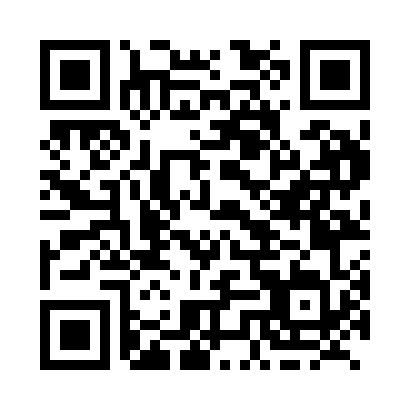 Prayer times for Cold Springs, Ontario, CanadaWed 1 May 2024 - Fri 31 May 2024High Latitude Method: Angle Based RulePrayer Calculation Method: Islamic Society of North AmericaAsar Calculation Method: HanafiPrayer times provided by https://www.salahtimes.comDateDayFajrSunriseDhuhrAsrMaghribIsha1Wed4:386:151:256:278:3710:142Thu4:366:131:256:288:3810:163Fri4:346:121:256:288:3910:184Sat4:326:101:256:298:4110:195Sun4:306:091:256:308:4210:216Mon4:286:071:256:318:4310:237Tue4:266:061:256:318:4410:258Wed4:246:051:256:328:4610:279Thu4:226:031:256:338:4710:2910Fri4:206:021:256:348:4810:3111Sat4:186:011:256:348:4910:3212Sun4:166:001:256:358:5110:3413Mon4:155:581:256:368:5210:3614Tue4:135:571:256:368:5310:3815Wed4:115:561:256:378:5410:4016Thu4:095:551:256:388:5510:4217Fri4:075:541:256:398:5710:4318Sat4:065:531:256:398:5810:4519Sun4:045:521:256:408:5910:4720Mon4:025:511:256:419:0010:4921Tue4:015:501:256:419:0110:5022Wed3:595:491:256:429:0210:5223Thu3:585:481:256:429:0310:5424Fri3:565:471:256:439:0410:5525Sat3:555:461:256:449:0510:5726Sun3:535:451:266:449:0610:5927Mon3:525:451:266:459:0711:0028Tue3:515:441:266:459:0811:0229Wed3:495:431:266:469:0911:0330Thu3:485:431:266:479:1011:0531Fri3:475:421:266:479:1111:06